Скажи мне, и я забуду;покажи мне, и я, может быть, запомню,вовлеки меня, и я пойму.КонфуцийИспользование ИКТ  в изучении грамматики 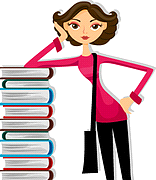  Одна из наиболее трудных задач для меня - побудить учащихся действовать и самостоятельно осмысливать учебный материал, ставить вопросы и находить на них ответы. Особенно это касается изучения грамматики английского языка. Постоянно хочется помочь, подсказать, поторопить найти ответ на поставленный вопрос и при этом я понимаю, что мешаю им. Ведь изучение такой  «неинтересной  и скучной» грамматики вряд ли вдохновит всех детей одинаково.        Сегодня использование ИКТ в учебном процессе очень актуально. Это способствует активизации познавательной деятельности учащихся, стимулирует и развивает психические процессы, развитие мышления, восприятия, памяти. Использование ИКТ на уроках английского языка позволяет учащимся в интересной форме рассматривать понятия и определения, закреплять материал, что способствует чёткому восприятию материала по той или иной теме.  Воспитание активности и заинтересованности  необходимо рассматривать как составную часть воспитания учащихся.        В учебной работе я практически предъявляю новый грамматический материал, используя возможности интерактивной доски Smart. Грамматика, как бы оживает на слайдах: можно соотнести значение слов, соединить правильные части предложения, найти правильный вариант ответа и выбрать его,  с помощью  анимационных картинок объяснить разницу между настоящим простым и продолженным временами. ИКТ-среда создаёт условия для готовности учащихся к обучению. Дети имеют возможность увидеть правильный результат сразу. Знания не передаются « в готовом виде», а формируются посредством самостоятельной работы обучающихся.       Хочу отметить, что урок в компьютерном классе не является просмотром слайдов. Объяснение материала состоит из нескольких этапов: предъявление темы с последующим обсуждением, тренировочные упражнения, где обучающиеся могут наглядно увидеть как «работает» грамматика в языковой среде и , наконец, упражнение-тест, которое контролирует понимание темы.       Кроме того обучающиеся  получают возможность увидеть конечный вариант четким и аккуратным после всех исправлений. Они также могут перелистать слайды в обратном порядке или открыть нужный слайд, для того, чтобы повторить и вспомнить объяснение учителя.       В течение урока учащиеся записывают конспект темы, что крайне важно для дальнейшего закрепления в виде домашнего задания. (Приложение)